Упражнение 1. Анаграммы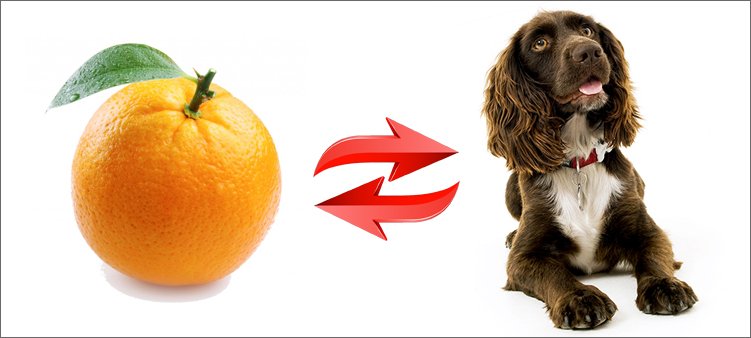 Можно ли апельсин превратить в спаниеля и наоборот? «Легко!» — ответят любители анаграмм. Даже волшебная палочка не понадобится.Анаграмма— литературный приём, состоящий в перестановке букв или звуков определённого слова (или словосочетания), что в результате даёт другое слово или словосочетание.Так же легко сон превращается в нос, кот в ток, а липа в пилу.Ну что, попробуем? Давайте сделаем так, чтобы:«карета» улетела к звездам;«слово» выросло на голове;«шнурок» научился летать;«атлас» стал съедобным;«насос» поселился в лесу;«соринка» стала прозрачной;«валик» положили на стол перед обедом;«плюшка» научилась плавать;«ромашка» крутилась у фонаря летними вечерами;«парк» не мог прожить без воды.Упражнение 2. Правда и ложьА теперь поработаем Шерлоком Холмсом! Будем искать истину и обнаруживать ложь.Покажите  ребенку две картинки, на одной из которых изобразите квадрат и треугольник, а на другой круг и многоугольник.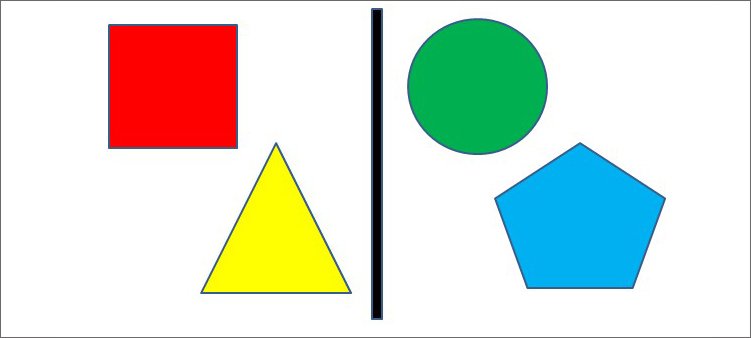 И теперь предложите карточки со следующими высказываниями:некоторые фигуры на карточке треугольники;на карточке нет треугольников;на карточке есть круги;некоторые фигуры на карточке квадраты;все фигуры на карточке треугольники;на карточке нет многоугольников;на карточке нет ни одного прямоугольника.Задача — определить, ложны эти высказывания или истинны для каждой картинки с фигурами.Подобное упражнение можно проводить не только с геометрическими фигурами, а и с изображениями животных. Например, поместить на картинку кошку, лису и белку.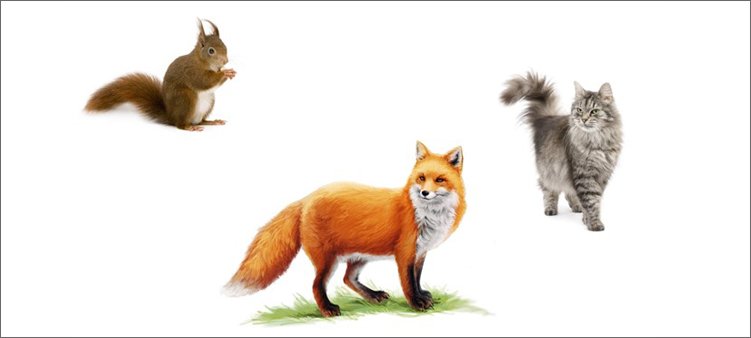 Высказывания могут быть следующими:все эти животные хищники;на картинке присутствуют домашние животные;все животные на картинке могут лазать по деревьям;у всех животных есть мех.